MODELE DE FORMULARE ŞI DOCUMENTEAcest capitol conţine modelele de formularele şi documente destinate, pe de o parte, să faciliteze elaborarea şi prezentarea ofertei şi a documentelor care o însoţesc şi, pe de altă parte, să permită comisiei de evaluare analiza şi evaluarea rapidă şi corectă a tuturor ofertelor depuse. Fiecare operator economic care participă, în mod individual sau ca asociat, la procedura pentru atribuirea contractului are obligaţia de a prezenta formularele şi documentele prevăzute în cadrul acestei secţiuni, completate şi adaptate în mod corespunzător şi semnate de persoanele autorizate. FORMULARUL 1          OPERATOR ECONOMIC           ____________________           (denumirea/numele)DECLARAŢIE PRIVIND ELIGIBILITATEA(art. 164 din Legea 98/2016)	Subsemnatul, reprezentant împuternicit al  ____________________________________________________,                                  (denumirea/numele si sediul/adresa operatorului economic)declar pe propria răspundere, sub sancțiunea excluderii din procedură şi a sancţiunilor aplicate faptei de fals în acte publice, că nu am fost condamnat prin hotărâre definitivă a unei instanţe judecătoreşti, pentru comiterea uneia dintre infracţiunile prevazute la art. 164 din Legea 98/2016 privind atribuirea contractelor de achiziţie publică, respectiv:a) constituirea unui grup infracţional organizat, prevăzută de art. 367 din Legea nr. 286/2009 privind Codul penal, cu modificările şi completările ulterioare, sau de dispoziţiile corespunzătoare ale legislaţiei penale a statului în care respectivul operator economic a fost condamnat; b) infracţiuni de corupţie, prevăzute de art. 289-294 din Legea nr. 286/2009, cu modificările şi completările ulterioare, şi infracţiuni asimilate infracţiunilor de corupţie prevăzute de art. 10-13 din Legea nr. 78/2000 pentru prevenirea, descoperirea şi sancţionarea faptelor de corupţie, cu modificările şi completările ulterioare, sau de dispoziţiile corespunzătoare ale legislaţiei penale a statului în care respectivul operator economic a fost condamnat; c) infracţiuni împotriva intereselor financiare ale Uniunii Europene, prevăzute de art. 181 -185 din Legea nr. 78/2000, cu modificările şi completările ulterioare, sau de dispoziţiile corespunzătoare ale legislaţiei penale a statului în care respectivul operator economic a fost condamnat; d) acte de terorism, prevăzute de art. 32-35 şi art. 37-38 din Legea nr. 535/2004 privind prevenirea şi combaterea terorismului, cu modificările şi completările ulterioare, sau de dispoziţiile corespunzătoare ale legislaţiei penale a statului în care respectivul operator economic a fost condamnat; e) spălarea banilor, prevăzută de art. 29 din Legea nr. 656/2002 pentru prevenirea şi sancţionarea spălării banilor, precum şi pentru instituirea unor măsuri de prevenire şi combatere a finanţării terorismului, republicată, cu modificările ulterioare, sau finanţarea terorismului, prevăzută de art. 36 din Legea nr. 535/2004, cu modificările şi completările ulterioare, sau de dispoziţiile corespunzătoare ale legislaţiei penale a statului în care respectivul operator economic a fost condamnat; f) traficul şi exploatarea persoanelor vulnerabile, prevăzute de art. 209-217 din Legea nr. 286/2009, cu modificările şi completările ulterioare, sau de dispoziţiile corespunzătoare ale legislaţiei penale a statului în care respectivul operator economic a fost condamnat; g) fraudă, în sensul articolului 1 din Convenţia privind protejarea intereselor financiare ale Comunităţilor Europene din 27 noiembrie 1995. De asemenea, declar pe propria răspundere, sub sancţiunea excluderii din procedură şi a sancţiunilor aplicate faptei de fals în acte publice, ca niciun membru al organului de administrare, de conducere sau de supraveghere al societatii sau cu putere de reprezentare, de decizie sau de control în cadrul acesteia nu face obiectul excluderii asa cum este acesta definit la art. 164 (1) din Legea 98/2016. Subsemnatul declar că informaţiile furnizate sunt complete şi corecte în fiecare detaliu şi înţeleg că autoritatea contractantă are dreptul de a solicita, în scopul verificării şi confirmării declaraţiilor orice documente doveditoare de care dispunem.Prezenta declaraţie este valabilă până la data de _____________________.                                                                                       (se precizează data expirării perioadei de valabilitate a ofertei)Data completării ......................     FORMULARUL 2          OPERATOR ECONOMIC           ____________________           (denumirea/numele)DECLARAŢIEprivind evitarea conflictului de interese( art. 59 si 60 din Legea 98/2016)1. Subsemnatul/a……………………, în calitate de …………………….(ofertant/candidat/ofertant asociat/subcontractant), la…………………………, în temeiul art. 59 și 60 din Legea nr.98/2016 privind atribuirea contractelor de achiziţie publică, declar pe proprie răspundere, sub sancţiunea falsului în declaraţii, următoarele:   a) niciuna dintre persoanele care deține părți sociale, părți de interes, acțiuni din capitalul subscris al ofertantului, al terților susținători sau al subcontractanților propuși și nicio persoană care face parte din consiliul de administrație/organul de conducere sau de supervizare a ofertantului, a terților susținători ori subcontractanților propuși, nu participă în procesul de verificare/evaluare a ofertelor;   b) eu sau terţii susţinători ori subcontractanţii propuşi nu sunt soţ/soţie, rudă sau afin, până la gradul al doilea inclusiv, cu persoane care fac parte din organul de conducere sau de supervizare a Orașului Jimbolia   c) eu sau terţii susţinători ori subcontractanţi propuşi nu avem, direct ori indirect, un interes personal, financiar, economic sau de altă natură și nu ne aflăm într-o altă situaţie de natură să afecteze independenţa şi imparţialitatea autoritătii contractante pe parcursul procesului de evaluare;    d) eu sau terţii susţinători ori subcontractanţi propuşi nu avem drept membri în cadrul consiliului de administraţie/organul de conducere sau de supervizare şi/sau nu avem acţionari ori asociaţi semnificativi, persoane care sunt soţ/soţie, rudă sau afin până la gradul al doilea inclusiv ori care se află în relaţii comerciale cu persoane cu funcţii de decizie în cadrul Orașului Jimbolia implicate în procedura de atribuire, respectiv cu: Postelnicu Darius-Adrian- Primar, Toth Gabor- Viceprimar, Președintele Comisiei de evaluare,  Faur Lucian-Bujor- Insp. Specialitate I, responsabil achizitii publice, Membru în Comisia de evaluare, Takacs Etelca-Membru în Comisia de evaluare, Nițoi Ionel- secretarul Primăriei.    e) eu sau terţii susţinători ori subcontractanţi propuşi nu am nominalizat printre principalele persoane desemnate pentru executarea contractului persoane care sunt soţ/soţie, rudă sau afin până la gradul al doilea inclusiv ori care se află în relaţii comerciale cu persoane cu funcţii de decizie în cadrul Orașului Jimbolia și care sunt implicate în procedura de atribuire. 2.  Subsemnatul/a………………………….…. declar că voi informa imediat autoritatea contractantă dacă vor interveni modificări în prezenta declaraţie la orice punct pe parcursul derulării procedurii de atribuire a contractului de achiziţie publică sau, în cazul în care vom fi desemnaţi câştigători, pe parcursul derulării contractului de achiziţie publică.3. De asemenea, declar că informaţiile furnizate sunt complete şi corecte în fiecare detaliu şi înţeleg că autoritatea contractantă are dreptul de a solicita, în scopul verificării şi confirmării declaraţiilor, situaţiilor şi documentelor care însoţesc oferta, orice informaţii suplimentare.4. Subsemnatul/a autorizez prin prezenta orice instituţie, societate comercială, bancă, alte persoane juridice să furnizeze informaţii reprezentanţilor autorizaţi ai Orașului Jimbolia, cu privire la orice aspect tehnic şi financiar în legătură cu activitatea noastră.    Data completării ......................Operator economic,_________________(semnatura autorizată)FORMULARUL 3    OPERATOR ECONOMIC  _____________________     (denumirea/numele)DECLARAŢIEprivind neîncadrarea în situațiile prevăzute la art. 165 si 167din Legea 98/2016Subsemnatul(a)............................................................... [se inserează numele operatorului economic persoana juridică], în calitate de ofertant la procedura de ................................................................................................ pentru achiziția de ............................................................................................................................, cod CPV ..................................., la data de ............................., organizată de Orașului Jimbolia, declar pe proprie răspundere că:Nu ne-am încălcat obligațiile privind plata impozitelor, taxelor sau a contribuțiilor la bugetul general consolidat așa cum aceste obligații sunt definite de art. 165 alin. (1) si art. 166 alin. (2) din Legea nr. 98/2016. Nu ne aflam în oricare dintre următoarele situații prevăzute de art. 167 (1) din Legea 98/2016, respectiv: a) nu am încălcat obligațiile stabilite potrivit art. 51 din Legea nr. 98/2016;b) nu ne aflăm în procedura insolvenței sau în lichidare, în supraveghere judiciară sau în încetarea activității; c) nu am comis o abatere profesională gravă care ne pune în discuție integritatea;d) nu am încheiat cu alți operatori economici acorduri care vizează denaturarea concurenței în cadrul sau în legătură cu procedura în cauză; e) nu ne aflăm într-o situație de conflict de interese în cadrul sau în legătură cu procedura în cauză; f) nu am participat anterior la pregătirea procedurii de atribuire; g) nu ne-am încălcat în mod grav sau repetat obligațiile principale ce ne reveneau în cadrul unui contract de achiziții publice, al unui contract de achiziții sectoriale sau al unui contract de concesiune încheiate anterior, iar aceste încălcări au dus la încetarea anticipată a respectivului contract, plata de daune-interese sau alte sancțiuni comparabile; h) nu ne facem vinovați de declarații false în conținutul informațiilor transmise la solicitarea autorității contractante în scopul verificării absenței motivelor de excludere sau al îndeplinirii criteriilor de calificare şi selecție; i) nu am încercat să influențăm în mod nelegal procesul decizional al autorității contractante, să obținem informații confidențiale care ne-ar putea conferi avantaje nejustificate în cadrul procedurii de atribuire și nu am furnizat din neglijență informații eronate care pot avea o influență semnificativă asupra deciziilor autorității contractante privind excluderea din procedura de atribuire.   Subsemnatul declar că informațiile furnizate sunt complete şi corecte în fiecare detaliu şi înțeleg că autoritatea contractantă are dreptul de a solicita, în scopul verificării şi confirmării declarațiilor orice documente doveditoare de care dispunem.Înțeleg că în cazul în care această declarație nu este conformă cu realitatea sunt pasibil de încălcarea prevederilor legislației penale privind falsul în declarații.Operator economic,……………………….(semnătura autorizată)FORMULARUL 4  OPERATOR ECONOMIC....................................................(denumirea/numele ofertantului) FORMULAR DE OFERTACatre ORAȘUL JIMBOLIA         	Str. Tudor Vladimirescu nr. 81 – Jimbolia, județul Timiș1.Examinând documentatia de atribuire: subsemnatul ................................., reprezentant al ofertantului ..................................................................................... (denumirea/numele ofertantului) , avand sediul in ..................................str. .....................................nr........bl. .......sc.........et.....ap.........., tel:....................., fax:.............................., CUI....................... , nr. inmatriculare in Registrul Comertului ......................................................,  ne oferim ca, în conformitate cu prevederile si cerintele cuprinse în documentatia de atribuire, să prestăm  serviciile ce fac obiectul contractului: Servicii de organizare   a evenimentului cultural: Zilele Jimboliene 2019, în perioada: 26 – 28 iulie,  conform Caietului de Sarcini nr. 6782/19.06.2019 și a clauzelor contractuale, pentru suma de .................................. lei (suma în litere şi în cifre), la care se adauga TVA în valoare de ...................................................... lei (suma în litere şi în cifre),2.Ne angajam ca, în cazul în care oferta noastra este stabilita castigatoare, sa realizam lucrarile  aferente acestei proceduri, în termenele impuse in documentatia de atribuire.3. Ne angajam sa mentinem aceasta oferta valabila pentru o durata de 90 zile, (nouăzeci de zile) respectiv pâna la data de ............................... (ziua/luna/anul) si ea va ramâne obligatorie pentru noi, si poate fi acceptata oricând înainte de expirarea perioadei de valabilitate.4. Am înteles si consimtim ca, în cazul în care oferta noastra este stabilita ca fiind castigatoare, sa constituim garantia de buna executie în conformitate cu prevederile din documentatia de atribuire, respectiv in 5 zile lucratoare de la data semnarii contractului.5. Până la încheierea si semnarea contractului de achiziţie publica aceasta oferta, împreuna cu comunicarea transmisa de dumneavoastra, prin care oferta noastra este acceptata ca fiind castigatoare, vor constitui un contract angajant între noi.6. Întelegem ca nu sunteti obligati sa acceptati oferta cu cel mai scazut pret sau orice alta oferta pe care o puteti primi.Data _____/_____/_____..............................................................................., (nume, prenume şi semnătură), în calitate de ............................................ legal autorizat să semnez oferta pentru si în numele ...................................................... (denumirea/numele operatorului economic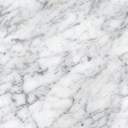 FORMULARUL 5Operator  economic...............................(denumirea/numele)Scrisoare de înaintare a oferteiCătre ..........................................................................................
         (denumirea autorităţii contractante şi adresa completă)Ca urmare a invitatiei/ anuntului de participare publicat/ă pe site-ul www.jimbolia.ro, nr ....................din......................... (ziua/luna/anul), privind aplicarea procedurii pentru atribuirea contractului având ca obiect: Servicii de organizare   a evenimentului cultural: Zilele Jimboliene 2019 în perioada: 26–28 iulie, noi, .......................................................... (denumirea/numele ofertantului) vă transmitem alăturat următoarele:1.  Coletul sigilat şi marcat în mod vizibil, conţinând:a) oferta în original;b) documentele care însoţesc oferta;2. Persoana de contact (pentru această procedura)   Avem speranţa că oferta noastră este corespunzătoare şi va satisface cerinţele.Data completării ................................ Cu stimă,
Operator economic,
..............................................
(semnătura autorizata şi stampila)     FORMULARUL 6Operator economic _________________ (denumirea/numele) DECLARAŢIEprivind respectarea reglementărilor obligatorii în domeniile mediului, social şi al relaţiilor de muncăSubsemnatul …………………….. (nume şi prenume în clar a persoanei autorizate), reprezentant al ……………………….. (denumirea ofertantului/subcontractantului) declar pe propria răspundere că mă angajez ca pe toată durata de îndeplinire a contractului de achiziție publică/acordului-cadru să respect reglementările obligatorii în domeniile mediului, social şi al relaţiilor de muncă, stabilite prin legislaţia adoptată la nivelul Uniunii Europene, legislaţia naţională, prin acorduri colective sau prin tratatele, convenţiile şi acordurile internaţionale în aceste domenii. 	De asemenea, declar pe propria răspundere că la elaborarea ofertei am ţinut cont de obligaţiile relevante din domeniile mediului, social şi al relaţiilor de muncă.Data completării ......................Operator economic(nume şi prenume, semnatură şi ştampila)NumeAdresăTelefonFaxE-mail